Imenuj zaštićene biljke i životinje na fotografijama.2.Upiši imena zaštićenih biljaka i životinja u odgovarajuće stupce u tablici:Vuk, velebitska degenija, medvjed, kockavica, sredozemna medvjedica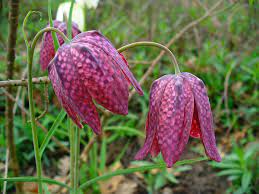 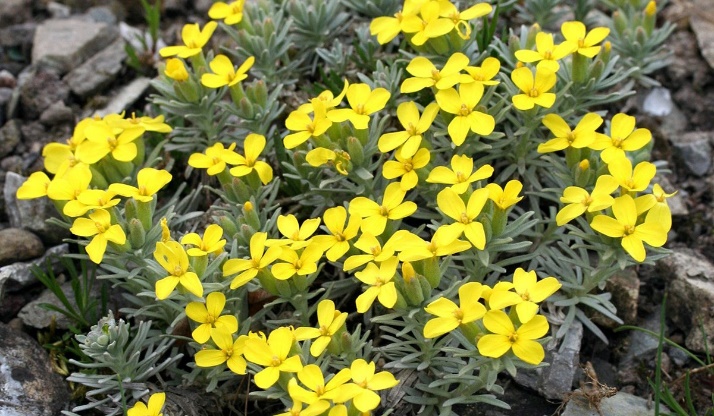 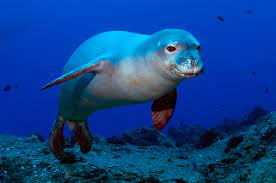 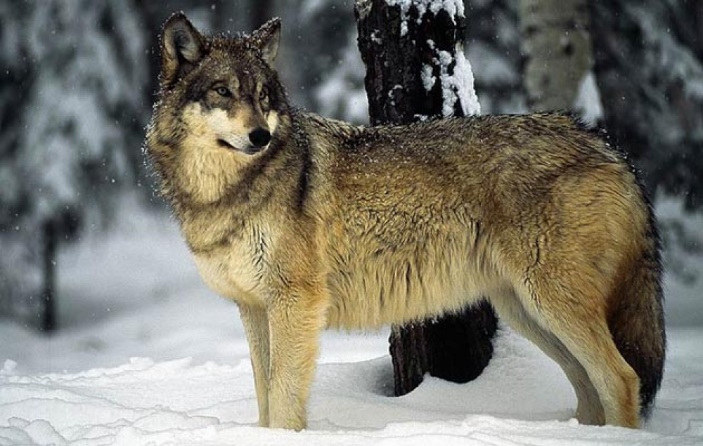 ZAŠTIĆENE BILJKEZAŠTIĆENE ŽIVOTINJE